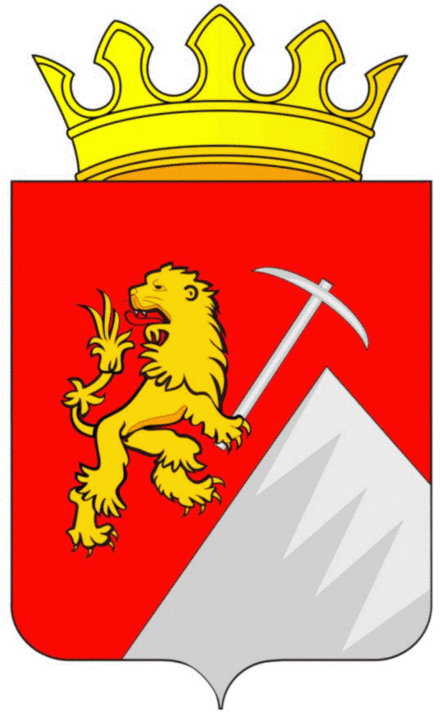 Администрация городского округа «Город Губаха» Пермского края Ж У Р Н А Лучёта поступивших замечаний и предложений граждан и юридических лиц, участвующих в общественном обсуждении проекта «Установка формалина – 3», включающего  техническое задание на разработку материалов оценки воздействия на окружающую среду (ОВОС) и материалы ОВОС.Заказчик общественных обсуждений:    Публичное акционерное общество «Метафракс» (ПАО «Метафракс»)Начат:                  27 декабря 2019 года Окончен:Страница №____________ Всего страниц______________№ п/пФИО (полностью)  или наименование организацииАдрес,  телефонВысказанная проблема, вопрос, предложение, мнениеЛичная подпись, дата обращения